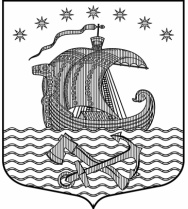                                                 АдминистрацияМуниципальное образованиеСвирицкое сельское поселениеВолховского муниципального района                                           Ленинградской областиП О С Т А Н О В Л Е Н И Е от 27.04. 2022 года                                                                                         № 54апос. Свирица«О внесении изменений в программу муниципального образования Свирицкоесельское поселение «Безопасность муниципального образования Свирицкое сельское поселение Волховского муниципального района Ленинградской области на 2022-2024 года»В соответствии с Уставом муниципального образования Свирицкое сельское поселение, постановлением главы администрации муниципального образования Свирицкое сельское поселение от 01.11.2018г. № 141 «Об утверждении перечня реализуемых и планируемых к реализации муниципальных программ муниципального образования Свирицкое сельское поселение Волховского муниципального района Ленинградской области на 2019г.-2020г.», администрация постановляет:Внести в постановление №115 от 08 ноября 2021 года «Об утверждении муниципальной программы «Безопасность муниципального образования Свирицкое сельское поселение Волховского муниципального района Ленинградской области на 2022-2024 года» следующие изменения:Строку «Объемы бюджетных ассигнований муниципальной программы» паспорта муниципальной программы «Безопасность муниципального образования Свирицкое сельское поселение Волховского муниципального района Ленинградской области на 2022-2024 года» изложить в следующей редакции:Строку «Объем финансирования» Паспорта Комплексы процессных мероприятий «Предупреждение чрезвычайных ситуаций, развитие гражданской обороны, защита населения и территорий от чрезвычайных ситуаций природного и технического характера, обеспечение пожарной безопасности людей на водных объектах в муниципальном образовании Свирицкое сельское поселение» изложить в следующей редакции:Мероприятия Паспорта Комплексы процессных мероприятий «Предупреждение чрезвычайных ситуаций, развитие гражданской обороны, защита населения и территорий от чрезвычайных ситуаций природного и технического характера, обеспечение пожарной безопасности людей на водных объектах в муниципальном образовании Свирицкое сельское поселение» изложить в следующей редакции:Настоящее постановление подлежит официальному опубликованию в газете «Волховские огни» и размещению на официальном сайте администрации МО Свирицкое сельское поселение в сети Интернет  (www.svirica-adm.ru). Постановление вступает в силу с момента подписания.Контроль за исполнением настоящего постановления оставляю за собой.Глава администрации	                                                                  В.А. АтамановаИсп. Лазутина И.А.Тел. (81363)44-222Объемы бюджетных ассигнований муниципальной программыОбъем бюджетных ассигнований Программы на 2022-2024 года составляет   160,00 тыс. руб.:2022 год- 120,00 тыс.руб;2023 год -20,00 тыс.руб;2024 год -20,00 тыс.руб;Объем финансирования   Бюджет поселения – 100,00 тыс. руб.№ п\пНаименование мероприятияИсполнителиИсточники финансирования 1231.Информировать население о проблемах и путях обеспечения пожарной безопасности через средства массовой информации, посредством распространения среди населения наглядной агитации и пропагандистских материалов о мерах пожарной безопасности и действиям в случае возникновения пожара.Администрация МО Свирицкое сельское поселение2.На сходах граждан населённых пунктов поселения рассматривать вопросы пожарной безопасности в быту.Администрация МО Свирицкое сельское поселение3.В целях предупреждения гибели людей на пожарах организовать проверки мест проживания одиноких престарелых граждан и неблагополучных гражданАдминистрация МО Свирицкое сельское поселение3.Организовать совместную работу с добровольными пожарными формированиями и государственным пожарным надзором по принятию соответствующих мер по обеспечению противопожарной защиты в весенне-летний период Администрация МО Свирицкое сельское поселение4.Проверять работоспособность средств звуковой сигнализации для оповещения людей на случай пожараАдминистрация МО Свирицкое сельское поселение5.Дороги, проезды и подъезды к зданиям, водоисточникам содержать всегда свободными для проезда пожарной техники, в исправном состоянии, а зимой очищенными от снега.Администрация МО Свирицкое сельское поселениеБюджет МО Свирицое сельское поселение - 20,00 тыс. руб.6.Подготовка и выполнение противопаводковых мероприятийАдминистрация МО Свирицкое сельское поселениеБюджет МО Свирицое сельское поселение - 80,00 тыс. руб.